AWANA runs on the shaded Wednesdays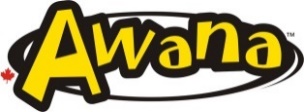 from 6:00 – 7:30 p.m.Sep. 13 - Opening NightSep. 27 – Crazy Hair NightOct. 25 – PJ NightNov. 15 – AWANA StoreNov. 29 – Sundae NightJan. 10 – Section Contest – Week #1 Jan. 17 – Section Contest - Week #2Jan. 24 – Section Contest - Week #3Jan. 31 – Section Contest - Week #4          - AWANA Store Feb. 7 – AWANA GO Week #1 - Section Contest Prize NightFeb. 14 – AWANA GO Week #2  – Deadline to hand in carsFeb. 21 – Hawaiian Night  - AWANA GO Week #3Feb. 28 – AWANA GO Week #4Mar. 7 – Timbit or Donut NightSaturday, March 10 – GRAND PRIXMar. 21 – Pie In The Face Night   - AWANA StoreMar. 28 - SPRING BREAK - NO CLUB Apr. 4 - Closing Program One AWANA dollar is awarded to  clubbers who participate by dressing up on theme nights!